§2893.  Return and payment of tax; application of revenues1.  Return required in state fiscal year 2003-04.  For the tax due for state fiscal year 2003-04, a person subject to the tax imposed by this chapter shall submit to the assessor a return on a form prescribed and furnished by the assessor and pay the tax by the 30th day following the effective date of this section.[PL 2003, c. 513, Pt. H, §1 (NEW).]2.  Return required in state fiscal years beginning on or after July 1, 2004.  For tax due for state fiscal years beginning on or after July 1, 2004, a person subject to the tax imposed by section 2892 shall submit to the assessor a return on a form prescribed and furnished by the assessor and pay one half of the total tax due by November 15th of the state fiscal year for which the tax is being imposed and one half of the total tax due by May 15th of the state fiscal year for which the tax is being imposed.[PL 2009, c. 571, Pt. VV, §1 (AMD).]3.  Application of revenues.  All revenues received by the assessor under this chapter must be credited to a General Fund suspense account.  No later than the last day of each month, the State Controller shall transfer all revenues received by the assessor during the month under section 2892 to the Medical Care - Payments to Providers Other Special Revenue Funds account in the Department of Health and Human Services.[PL 2009, c. 571, Pt. VV, §2 (AMD).]SECTION HISTORYPL 2003, c. 513, §H1 (NEW). PL 2003, c. 673, §HH4 (AMD). PL 2007, c. 438, §62 (AMD). PL 2009, c. 571, Pt. VV, §§1, 2 (AMD). The State of Maine claims a copyright in its codified statutes. If you intend to republish this material, we require that you include the following disclaimer in your publication:All copyrights and other rights to statutory text are reserved by the State of Maine. The text included in this publication reflects changes made through the First Regular and First Special Session of the 131st Maine Legislature and is current through November 1, 2023
                    . The text is subject to change without notice. It is a version that has not been officially certified by the Secretary of State. Refer to the Maine Revised Statutes Annotated and supplements for certified text.
                The Office of the Revisor of Statutes also requests that you send us one copy of any statutory publication you may produce. Our goal is not to restrict publishing activity, but to keep track of who is publishing what, to identify any needless duplication and to preserve the State's copyright rights.PLEASE NOTE: The Revisor's Office cannot perform research for or provide legal advice or interpretation of Maine law to the public. If you need legal assistance, please contact a qualified attorney.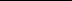 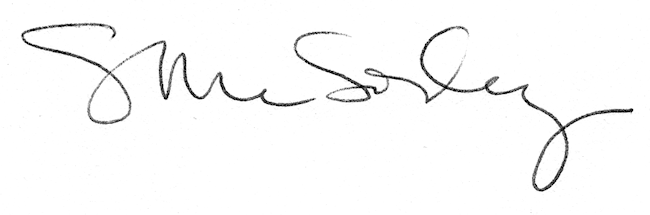 